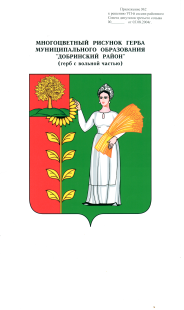 П О С Т А Н О В Л Е Н И ЕАДМИНИСТРАЦИИ СЕЛЬСКОГО ПОСЕЛЕНИЯНИЖНЕМАТРЕНСКИЙ СЕЛЬСОВЕТДобринского муниципального района Липецкой области08.04.2024г.                                  с.Нижняя Матренка                        № 19О признании утратившим силу постановления                                                                       от 16.03.2017г.  № 23 «Об утверждении Порядка                                             оформления и содержания заданий, а также результатов                                        мероприятия по контролю без взаимодействия с юридическими                                  лицами, индивидуальными предпринимателями»В связи с  приведением  в  соответствие  с  действующим  законодательством  нормативных  правовых  актов, руководствуясь Федеральным  законом №131-ФЗ  от 6 октября 2003 года «Об общих принципах местного самоуправления в Российской Федерации», Уставом сельского поселения Нижнематренский сельсовет, администрация сельского поселения Нижнематренский сельсоветПОСТАНОВЛЯЕТ :              1. Признать утратившим силу постановление администрации сельского поселения Нижнематренский сельсовет от 16.03.2017г.  № 23 «Об утверждении Порядка оформления и содержания заданий, а также результатов                                        мероприятия по контролю без взаимодействия с юридическими                                  лицами, индивидуальными предпринимателями»2. Контроль за выполнением настоящего постановления оставляю за собой.   Глава администрации  сельского поселения  Нижнематренский сельсовет	      С.Н.Бирюков